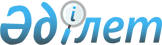 О мерах по реализации постановления Правительства Республики Казахстан
от 4 марта 2011 года № 221
					
			Утративший силу
			
			
		
					Приказ Министра сельского хозяйства Республики Казахстан от 3 июня 2011 года № 06-3/306. Зарегистрирован в Министерстве юстиции Республики Казахстан 22 июня 2011 года № 7023. Утратил силу приказом Министра сельского хозяйства Республики Казахстан от 5 августа 2015 года № 4-3/724      Сноска. Утратил силу приказом Министра сельского хозяйства РК от 05.08.2015 № 4-3/724.      В целях реализации постановления Правительства Республики Казахстан от 4 марта 2011 года № 221 "Об утверждении Правил субсидирования из местных бюджетов на повышение урожайности и качества продукции растениеводства" ПРИКАЗЫВАЮ:



      1. Утвердить прилагаемую форму договора купли-продажи удобрений.



      2. Департаменту развития земледелия и фитосанитарной безопасности Министерства сельского хозяйства Республики Казахстан (А.А. Буць) в установленном законодательством порядке обеспечить государственную регистрацию настоящего приказа в Министерстве юстиции Республики Казахстан.



      3. Настоящий приказ вводится в действие по истечении десяти календарных дней после дня его первого официального опубликования.      Министр                                    А. МамытбековУтверждена          

приказом Министра       

сельского хозяйства      

Республики Казахстан     

от 3 июня 2011 года № 06-3/306

Форма

                              Договор

                      купли-продажи удобрений______________________________ от "___" __________ 20__ года № _____

(место заключения договора)___________________________ в лице ____________________, действующего

  (наименование продавца)           (должность, Ф.И.О.)на основании ____________________, именуемое в дальнейшем "Продавец",

           (наименование документа)с одной стороны и ___________________________________________________

                       (наименование сельхозтоваропроизводителя)в лице ______________________________________________________________

                           (должность, Ф.И.О.) действующего на основании __________________________________________,

                                  (наименование документа)именуемый в дальнейшем "Покупатель", с другой стороны, заключили

настоящий договор (далее – Договор) о нижеследующем.                             

1. Общие положения

      1.1. Настоящий Договор разработан на основании Гражданского кодекса

Республики Казахстан и Правил субсидирования из местных бюджетов на

повышение урожайности и качества продукции растениеводства, утвержденных

постановлением Правительства Республики Казахстан от 4 марта 2011 года

№ 221.



      В настоящем Договоре нижеперечисленные понятия будут иметь

следующие толкования:



      1) покупатель – сельскохозяйственный товаропроизводитель,

включенный в сводный реестр сельскохозяйственных товаропроизводителей

для получения удешевленных удобрений (далее – Покупатель);



      2) продавец – физическое или юридическое лицо, осуществляющее

производство удобрений в Республике Казахстан (далее – Продавец);



      3) товар – все виды удобрений (за исключением органических)

(далее – Товар).                        

2. Предмет договора

      2.1. По настоящему Договору Продавец обязуется продать, а

Покупатель принять и оплатить Товар для повышения урожайности и

качества продукции растениеводства.



      2.2. Наименование, количество и качество Товара определяются

в соответствии со спецификацией (приложение к Договору), являющейся

неотъемлемой частью настоящего Договора.                     

3. Права и обязанности сторон

      3.1. Продавец:



      3.1.1. Обязуется передать Покупателю указанный в спецификации

к настоящему Договору Товар в течение _____ рабочих дней с момента

полной оплаты Товара Покупателем на условиях настоящего Договора.



      3.1.2. Осуществляет доставку Товара до Покупателя по адресу:

_____________________________________.



      3.1.3. Обязанность Продавца по передаче Товара считается

исполненной с момента вручения Товара Покупателю.



      3.1.4. Одновременно с передачей Товара передает Покупателю

относящиеся к нему документы (сертификат или паспорт качества на

удобрения).



      3.1.5. Настоящим свидетельствует о том, что Товар передается

Покупателю свободным от любых прав третьих лиц (включая арест и залог).



      3.1.6. Осуществляет возврат уплаченной за некачественный Товар

денежной суммы путем перечисления денежных средств на текущий счет

Покупателя.



      3.2.Покупатель:



      3.2.1. Обязуется принять и оплатить Товар на условиях настоящего

договора.



      3.2.2. Предоставляет место для размещения Товара, а именно:

____________________________________________________________________



      3.2.3. Оплату Товара осуществляет в порядке, установленном разделом

4 настоящего договора.



      3.2.4. При приемке Товара от Продавца проверяет соответствие

наименования, количества и качества Товара согласно спецификации к

настоящему Договору.



      По результатам приемки Товара Стороны составляют и подписывают

акт приема-передачи Товара. В акте указываются наименование, количество

и качество Товара, обнаруженные недостатки Товара.



      3.3. В случае обнаружения некачественного Товара, если эти

недостатки не были оговорены Продавцом, Покупатель вправе потребовать

от Продавца:



      1) соразмерного уменьшения покупной цены;



      2) безвозмездного устранения недостатков Товара в договоренный

срок;



      3) возмещения своих расходов на устранение недостатков Товара.



      3.4. В случае нарушения требований к качеству Товара Покупатель

вправе по своему выбору:



      1) отказаться от исполнения договора купли-продажи и потребовать

возврата уплаченной за Товар денежной суммы;



      2) потребовать замены Товара ненадлежащего качества Товаром,

соответствующим настоящему Договору.



      3.5. В случае, если Продавец передал Покупателю меньшее количество

Товара, чем определено спецификацией к настоящему Договору, Покупатель

вправе потребовать передать недостающее количество Товара или отказаться

от переданного Товара и потребовать возврата уплаченной денежной суммы.



      3.6. Если третье лицо по основанию, возникшему до исполнения

настоящего Договора, предъявит к Покупателю иск об изъятии Товара,

Покупатель обязан привлечь Продавца к участию в деле, а Продавец обязан

вступить в это дело на стороне Покупателя.



      Непривлечение Покупателем Продавца к участию в деле освобождает

Продавца от ответственности перед Покупателем, если Продавец докажет,

что, приняв участие в деле, он мог бы предотвратить изъятие проданного

Товара у Покупателя.                       

4. Цена и порядок расчетов

      4.1. Общая сумма, подлежащая уплате Покупателем Продавцу за

указанный в спецификации Товар, составляет ____________________ и

оплачивается в срок до _______ 20__ года.



      4.2. В стоимость Товара входят налог на добавленную стоимость,

стоимость упаковки, маркировки, транспортные расходы до пункта назначения

(отпуска) в соответствующем регионе республики, за вычетом размера

причитающейся Продавцу суммы субсидий.



      4.3. Покупатель уплачивает Продавцу указанную в п. 4.1 сумму в

течение ___ рабочих дней с момента подписания настоящего Договора.

Оплата Товара производится путем перечисления денежных средств на счет

Продавца либо путем передачи наличных средств непосредственно Продавцу.

При оплате Товара наличными денежными средствами, Продавцом выдается

соответствующий документ, подтверждающий оплату Товара.



      4.4. В случае, если Покупатель не исполнит обязанности по оплате

Товара в установленные сроки, Продавец вправе отказаться от исполнения

настоящего Договора.



      4.5. Все операции производятся в национальной валюте – тенге.                          

5. Ответственность сторон

      5.1. В случае нарушения Продавцом сроков передачи Товара Продавец

уплачивает Покупателю неустойку в размере __ % стоимости Товара за каждый

календарный день просрочки с момента наступления срока исполнения

обязательства по передаче Товара, но не более ____ %.



      5.2. В случае нарушения Покупателем сроков оплаты Товара Покупатель

уплачивает Продавцу неустойку в размере __ % стоимости Товара за каждый

календарный день просрочки с момента наступления срока исполнения

обязательства по передаче Товара, но не более ____ %.



      5.3. Ответственность сторон в иных случаях определяется в

соответствии с действующим законодательством Республики Казахстан.                     

6. Порядок разрешения споров

      6.1. Споры и разногласия, которые могут возникнуть при исполнении

настоящего Договора, будут по возможности разрешаться путем переговоров

между Сторонами.



      6.2. В случае невозможности разрешения споров путем переговоров

любая из Сторон может потребовать решения этого вопроса в соответствии

с действующим законодательством Республики Казахстан.                        

7. Срок действия договора

      7.1. Договор вступает в силу с момента его подписания и действует

до окончания выполнения обязательств Сторон. По взаимному соглашению

Сторон срок действия Договора может быть продлен.



      7.2. Договор составлен в трех экземплярах, имеющих одинаковую

юридическую силу.



      7.3. Договор может быть расторгнут по:



      1) соглашению Сторон;



      2) решению компетентных органов в соответствии с действующим

законодательством;



      3) форс-мажорным обстоятельствам.



      7.4. Одностороннее расторжение Договора не допускается.                               

8. Прочие условия

      8.1. Все изменения, приложения и дополнения к настоящему Договору

действительны лишь в том случае, если они совершены в письменной форме

и подписаны обеими Сторонами.

              9. Юридические адреса и реквизиты сторон

Приложение 

к Договору купли-продажи удобрений 

                      Спецификация удобрений
					© 2012. РГП на ПХВ «Институт законодательства и правовой информации Республики Казахстан» Министерства юстиции Республики Казахстан
				Продавец

___________________

Руководитель

МППокупатель

____________________

Руководитель

МП№

п/пНаименование

удобренийПолная

стоимость

1 тонны

(литра,

килограмма)

удобрений,

тенгеСтоимость 1

тонны (литра,

килограмма)

удобрений с

учетом

субсидирования,

тенгеОбщий объем

реализованных

(приобретенных)

удобрений,

тонн (литров,

килограммов)Общая

стоимость

удобрений,

тенге

(гр.4 х гр.5)123456